КОНТРОЛЬНО-СЧЕТНАЯ ПАЛАТА ГОРОДСКОГО ОКРУГА ВОСКРЕСЕНСК МОСКОВСКОЙ ОБЛАСТИСТАНДАРТ ВНЕШНЕГО МУНИЦИПАЛЬНОГО ФИНАНСОВОГО КОНТРОЛЯ«ОБЩИЕ ПРАВИЛА ПРОВЕДЕНИЯЭКСПЕРТНО-АНАЛИТИЧЕСКОГО МЕРОПРИЯТИЯ»(начало действия редакции: 17.10.2023 г.)Утвержденраспоряжением Контрольно-счетной палатыгородского округа Воскресенск Московской областиот 17.10.2023 № 42Московская областьгородской округ Воскресенск1. Общие положения1.1. Стандарт внешнего муниципального финансового контроля «Общие правила проведения экспертно-аналитического мероприятия» (далее – Стандарт) предназначен для методологического обеспечения осуществления Контрольно-счетной палатой городского округа Воскресенск Московской области (далее – Контрольно-счетная палата) экспертно-аналитической деятельности в соответствии с Федеральным законом от 07.02.2011 № 6-ФЗ «Об общих принципах организации и деятельности контрольно-счетных органов субъектов Российской Федерации, федеральных территорий и муниципальных образований», Бюджетным Кодексом Российской Федерации, Положением о Контрольно-счетной палате городского округа Воскресенск Московской области, утвержденным решением Совета депутатов городского округа Воскресенск Московской области от 20.12.2019 г. № 79/8 (далее – Положение о КСП), Регламентом Контрольно-счетной палаты городского округа Воскресенск Московской области (далее – Регламент КСП).1.2. Стандарт разработан с учетом международных стандартов в области государственного финансового контроля, аудита и финансовой отчетности.1.3. Стандарт устанавливает общие требования, характеристики, правила и процедуры проведения Контрольно-счетной палатой экспертно-аналитических мероприятий.Особенности проведения экспертно-аналитических мероприятий могут устанавливаться иными стандартами Контрольно-счетной палаты, определяющими характеристики, правила и процедуры планирования, организации и осуществления отдельных видов деятельности Контрольно-счетной палаты, применения отдельных видов внешнего муниципального финансового аудита (контроля).1.4. Задачами Стандарта являются:определение содержания, порядка организации и проведения экспертно-аналитического мероприятия;определение порядка оформления результатов экспертно-аналитического мероприятия.1.5. Контрольно-счетной палатой могут проводиться совместные и параллельные экспертно-аналитические мероприятия со Счетной палатой Российской Федерации, с Контрольно-счетной палатой Московской области, контрольно-счетными органами муниципальных образований Московской области и с участием иных государственных органов.Порядок организации таких мероприятий и взаимодействия сторон в ходе их проведения устанавливаются соответствующими стандартами организации деятельности Контрольно-счетной палаты и соглашениями о взаимодействии.Состав информации о проведении и результатах экспертно- аналитических мероприятий, порядок ее отражения в специальном программном обеспечении – ведомственной информационной системе Контрольно-счетной палаты Московской области (далее – ВИС КСП Московской области) и государственной информационной системе «Официальный сайт Российской Федерации в информационно-телекоммуникационной сети «Интернет» для размещения информации об осуществлении государственного (муниципального) финансового аудита (контроля) в сфере бюджетных правоотношений» (далее – ГИС ЕСГФК) устанавливаются соответственно порядками использования ВИС КСП Московской области и ГИС ЕСГФК.2. Содержание экспертно-аналитического мероприятия2.1. Экспертно-аналитическое мероприятие представляет собой организационную форму осуществления Контрольно-счетной палатой экспертно-аналитической деятельности, посредством которой обеспечивается реализация задач, функций и полномочий Контрольно-счетной палаты в сфере внешнего муниципального финансового контроля.2.2. Экспертно-аналитическое мероприятие должно отвечать следующим требованиям:экспертно-аналитическое мероприятие проводится в соответствии с планом работы Контрольно-счетной палаты городского округа Воскресенск Московской области (далее – План работы Контрольно-счетной палаты);экспертно-аналитическое мероприятие проводится на основании программы его проведения, утвержденной в установленном порядке;по результатам экспертно-аналитического мероприятия оформляется заключение.2.3. Экспертно-аналитическое мероприятие может проводиться на основании поручений Совета депутатов городского округа Воскресенск Московской области (далее – Совет депутатов), Главы городского округа Воскресенск Московской области в порядке, предусмотренном статьей 12 Положения о КСП.2.4. Задачами экспертно-аналитического мероприятия являются:исследование актуальных проблем формирования и исполнения бюджета городского округа Воскресенск Московской области;исследование причин и последствий нарушений и недостатков, выявленных по результатам ранее проведенных контрольных и экспертно-аналитических мероприятий;- подготовка предложений по совершенствованию бюджетного процесса в городском округе Воскресенск Московской области.2.5. Предметом экспертно-аналитического мероприятия Контрольно-счетной палаты являются организация бюджетного процесса в городском округе Воскресенск Московской области, порядок формирования, управления и распоряжения средствами бюджета городского округа, муниципальной собственностью городского округа Воскресенск и иными ресурсами в пределах компетенции Контрольно-счетной палаты.Предмет экспертно-аналитического мероприятия определяется на этапе формирования проекта Плана работы Контрольно-счетной палаты на очередной год (либо при его корректировке в виде включения в него новых мероприятий) и отражается, как правило, в наименовании экспертно-аналитического мероприятия. 2.6. В целях проведения экспертно-аналитического мероприятия из числа объектов, определенных положениями статьи 266.1 Бюджетного кодекса Российской Федерации и пункта 2 статьи 8 Положения о КСП, определяются объекты экспертно-аналитического мероприятия, вопросы в сфере деятельности которых, подлежат исследованию, оценке, анализу и мониторингу в рамках предмета экспертно-аналитического мероприятия.Экспертно-аналитическое мероприятие в отношении объектов экспертно-аналитического мероприятия может быть осуществлено как по месту их нахождения, так и путем направления запроса объектам экспертно-аналитического мероприятия.В ходе экспертно-аналитического мероприятия в целях получения информации, необходимой для исследования, оценки, анализа и мониторинга в органы и организации могут направляться запросы Контрольно-счетной палаты.2.7. Методом проведения экспертно-аналитического мероприятия является обследование (анализ, оценка).3. Организация экспертно-аналитического мероприятия3.1. Экспертно-аналитическое мероприятие проводится на основании плана работы Контрольно-счетной палаты на текущий год. Срок проведения экспертно-аналитического мероприятия в плане работы Контрольно-счетной палаты устанавливается с учетом всех этапов мероприятия.3.2. Экспертно-аналитическое мероприятие состоит из следующих этапов:- подготовительный этап экспертно-аналитического мероприятия;- основной этап экспертно-аналитического мероприятия;- заключительный этап экспертно-аналитического мероприятия.3.3. Подготовительный этап экспертно-аналитического мероприятия осуществляется в целях предварительного изучения предмета и объектов экспертно-аналитического мероприятия, подготовки программы его проведения.Основной этап экспертно-аналитического мероприятия заключается в непосредственном исследовании его предмета.На заключительном этапе экспертно-аналитического мероприятия формируются выводы, подготавливаются предложения (рекомендации), оформляется и представляется на рассмотрение и утверждение председателю Контрольно-счетной палаты заключение по результатам экспертно-аналитического мероприятия (далее – Заключение). 3.4. Продолжительность каждого из этапов экспертно-аналитического мероприятия зависит от предмета и целей экспертно-аналитического мероприятия, в том числе исходя из особенностей исследуемых актуальных проблем.Датой окончания экспертно-аналитического мероприятия является дата утверждения председателем Контрольно-счетной палаты Заключения.3.5. Документы, необходимые для проведения экспертно-аналитического мероприятия, подготавливаются в установленном порядке согласно форм, установленным настоящим стандартом. 3.6. В случае если вопросы экспертно-аналитического мероприятия предполагают работу с информацией, документами и материалами, содержащими сведения, составляющие государственную или иную охраняемую законом тайну, организация и проведение экспертно-аналитического мероприятия, оформление его результатов осуществляются с учетом требований законодательства Российской Федерации по защите сведений, составляющих государственную и иную охраняемую законом тайну. 3.7. К участию в экспертно-аналитическом мероприятии могут привлекаться при необходимости государственные и муниципальные органы, учреждения, организации и их представители, аудиторские и специализированные организации, отдельные специалисты (далее – внешние эксперты) в порядке, установленном Регламентом КСП или иным нормативно-правовым документом Контрольно-счетной палаты.3.8. Общую организацию экспертно-аналитического мероприятия осуществляет должностное лицо, которое в соответствии с Планом работы Контрольно-счетной палаты определено ответственным за его проведение.3.9. Непосредственное руководство проведением экспертно-аналитического мероприятия и координацию действий сотрудников Контрольно-счетной палаты и лиц, привлекаемых к участию в проведении экспертно-аналитического мероприятия, осуществляет руководитель экспертно-аналитического мероприятия.3.10. Для проведения экспертно-аналитического мероприятия формируется группа инспекторов и иных сотрудников Контрольно-счетной палаты (далее – группа инспекторов).Группа инспекторов должна формироваться с учетом того, что профессиональные знания, навыки и опыт работы ее членов позволят обеспечить качественное проведение экспертно-аналитического мероприятия. Формирование группы инспекторов для проведения экспертно-аналитического мероприятия должно осуществляться таким образом, чтобы не допускалось возникновение конфликта интересов. Допускается одновременное участие одного и того же инспектора или иного сотрудника Контрольно-счетной палаты в проведении нескольких экспертно-аналитических мероприятий. 3.11. В экспертно-аналитическом мероприятии не имеют права принимать участие должностные лица Контрольно-счетной палаты, состоящие в близком родстве или свойстве (родители, супруги, дети, братья, сестры, а также братья, сестры, родители, дети супругов и супруги детей) с руководством объектов экспертно-аналитического мероприятия (они обязаны заявить о наличии таких связей).Запрещается привлекать к участию в экспертно-аналитическом мероприятии должностных лиц Контрольно-счетной палаты, которые в исследуемом периоде были штатными сотрудниками одного из объектов экспертно-аналитического мероприятия.3.12. Должностные лица Контрольно-счетной палаты не вправе вмешиваться в оперативно-хозяйственную деятельность объектов экспертно-аналитического мероприятия.3.13. Служебные взаимоотношения должностных лиц Контрольно-счетной палаты с должностными лицами объекта экспертно-аналитического мероприятия осуществляются с учетом прав и обязанностей должностных лиц Контрольно-счетной палаты, установленных федеральными законами, нормативными документами Контрольно-счетной палаты, Регламентом КСП, стандартами Контрольно-счетной палаты, в пределах своих полномочий, а также с учетом положений Кодекса этики и служебного поведения работников Контрольно-счетной палаты городского округа Воскресенск Московской области.В случае возникновения в ходе экспертно-аналитического мероприятия конфликтных ситуаций сотрудник Контрольно-счетной палаты должен в устной или письменной форме изложить руководителю экспертно-аналитического мероприятия суть данной ситуации, а в случае конфликта с руководителем экспертно-аналитического мероприятия – председателю Контрольно-счетной палаты для принятия решения.3.14. В ходе проведения экспертно-аналитического мероприятия формируется рабочая документация в целях:изучения предмета и деятельности объектов экспертно-аналитического мероприятия;подтверждения результатов экспертно-аналитического мероприятия;обеспечения качества и контроля качества экспертно-аналитического мероприятия;подтверждения выполнения должностными лицами Контрольно-счетной палаты программы проведения экспертно-аналитического мероприятия.К рабочей документации относятся документы (их копии) и иные материалы, получаемые от должностных лиц объекта экспертно-аналитического мероприятия, других органов и организаций по запросам Контрольно-счетной палаты.В состав рабочей документации включаются документы и материалы, послужившие основанием для формирования выводов, содержащихся в заключении о результатах экспертно-аналитического мероприятия.4. Подготовительный этап экспертно-аналитического мероприятия4.1. Подготовительный этап экспертно-аналитического мероприятия состоит в предварительном изучении предмета и объектов экспертно-аналитического мероприятия.На данном этапе формируется программа проведения экспертно-аналитического мероприятия, рабочий план проведения мероприятия (при необходимости), подготавливаются:проект распоряжения о проведении экспертно-аналитического мероприятия;уведомления руководителям объектов экспертно-аналитического мероприятия о его проведении;предложения (при необходимости) по участию в проведении экспертно-аналитического мероприятия специалистов иных организаций и независимых экспертов.4.2. Результатом подготовительного этапа экспертно-аналитического мероприятия являются утверждение программы проведения экспертно-аналитического мероприятия, оформление распоряжения о проведении экспертно-аналитического мероприятия, подготовка рабочего плана проведения экспертно-аналитического мероприятия (при необходимости), направление уведомлений руководителям объектов о проведении экспертно-аналитического мероприятия.4.3. Предварительное изучение предмета экспертно-аналитического мероприятия проводится на основе получаемых в ходе предварительного этапа экспертно-аналитического мероприятия информации и материалов, а также результатов анализа нарушений и недостатков, выявленных Контрольно-счетной палатой по результатам проведенных контрольных и экспертно-аналитических мероприятий в сфере предмета данного экспертно-аналитического мероприятия.Информация о предмете экспертно-аналитического мероприятия при необходимости может быть получена путем направления в установленном порядке в адрес руководителей объектов экспертно-аналитического мероприятия, других государственных органов, иных организаций и учреждений запросов Контрольно-счетной палаты о предоставлении информации.Форма запроса Контрольно-счетной палаты о предоставлении информации приведена в приложении 1 к настоящему Стандарту.Запросы Контрольно-счетной палаты готовятся руководителем экспертно-аналитического мероприятия с указанием срока представления запрашиваемых материалов и документов и направляются руководителям объектов экспертно-аналитического мероприятия за подписью председателя Контрольно-счетной палаты. Запросы о предоставлении информации не должны предусматривать повторное направление ранее представленных в Контрольно-счетную палату данных.4.4. Непредставление или несвоевременное представление необходимых сведений (информации), либо представление в Контрольно-счетную палату таких сведений (информации) в неполном объеме или в искаженном виде, является основанием для возбуждения должностными лицами Контрольно-счетной палаты дела об административном правонарушении, предусмотренном статьей 19.7 Кодекса Российской Федерации об административных правонарушениях (далее – КоАП РФ).4.5. По результатам предварительного изучения предмета экспертно-аналитического мероприятия формулируются цели и вопросы программы его проведения, а также определяются объекты экспертно-аналитического мероприятия, на которые следует предусмотреть выезд.Формулировки целей должны четко указывать, решению каких исследуемых проблем или их составных частей будет способствовать проведение данного экспертно-аналитического мероприятия.По каждой цели экспертно-аналитического мероприятия определяется перечень вопросов, которые необходимо изучить и проанализировать в ходе проведения мероприятия. Формулировки и содержание вопросов должны выражать действия («проанализировать…», «оценить…», «исследовать…» и т. д.), которые необходимо выполнить для достижения целей мероприятия. Вопросы должны быть существенными и важными для достижения целей экспертно-аналитического мероприятия.4.6. По результатам предварительного изучения предмета и объектов экспертно-аналитического мероприятия подготавливается программа проведения экспертно-аналитического мероприятия, которая должна содержать:основание для проведения экспертно-аналитического мероприятия (пункт Плана работы Контрольно-счетной палаты);предмет экспертно-аналитического мероприятия;перечень объектов экспертно-аналитического мероприятия;перечень иных органов и организаций, которым планируется направление запросов Контрольно-счетной палаты о предоставлении информации, необходимой для проведения экспертно-аналитического мероприятия;цель (цели) и вопросы экспертно-аналитического мероприятия;период, исследуемый в ходе экспертно-аналитического мероприятия;сроки проведения мероприятия;состав ответственных исполнителей;срок представления Заключения о результатах экспертно-аналитического мероприятия.Форма программы проведения экспертно-аналитического мероприятия приведена в приложении 2 к Стандарту.Проект программы экспертно-аналитического мероприятия готовит руководитель экспертно-аналитического мероприятия и представляет его председателю Контрольно-счетной палаты для утверждения.4.7. После утверждения программы проведения экспертно-аналитического мероприятия руководителем экспертно-аналитического мероприятия при необходимости подготавливается рабочий план проведения экспертно-аналитического мероприятия.Рабочий план проведения экспертно-аналитического мероприятия должен содержать перечень заданий для выполнения программы проведения мероприятия, распределенных между членами рабочей группы, с указанием содержания работ (процедур) и сроков их исполнения.Руководитель экспертно-аналитического мероприятия подписывает рабочий план и доводит его под расписку до сведения всех должностных лиц, участвующих в проведении экспертно-аналитического мероприятия.В ходе проведения экспертно-аналитического мероприятия рабочий план при необходимости может быть дополнен или сокращен руководителем экспертно-аналитического мероприятия. Форма рабочего плана проведения экспертно-аналитического мероприятия приведена в приложении 3 к Стандарту.4.8. Одновременно с программой осуществляется подготовка проекта распоряжения о проведении экспертно-аналитического мероприятия.Форма распоряжения председателя Контрольно-счетной палаты о проведении экспертно-аналитического мероприятия приведена в приложении 4 к Стандарту.4.9. Подготовку распоряжения о проведении экспертно-аналитического мероприятия обеспечивает должностное лицо, ответственное за его проведение.В случае внесения изменений в План работы Контрольно-счетной палаты или программу проведения экспертно-аналитического мероприятия при необходимости соответствующие изменения вносятся в распоряжение о проведении экспертно-аналитического мероприятия путем издания распоряжения Контрольно-счетной палаты о внесении изменений в распоряжение о проведении экспертно-аналитического мероприятия.4.10. Руководитель экспертно-аналитического мероприятия, до начала основного этапа экспертно-аналитического мероприятия уведомляет руководителей объектов экспертно-аналитического мероприятия о его проведении.В уведомлении указываются наименование экспертно-аналитического мероприятия, основание для его проведения, сроки проведения, состав группы исполнителей экспертно-аналитического мероприятия, перечень объектов экспертно-аналитического мероприятия, в том числе подведомственных организаций, в которых запланировано проведение экспертно-аналитического мероприятия и предложение о  создании необходимых условий для проведения экспертно-аналитического мероприятия.К уведомлению прилагаются:копия утвержденной программы проведения экспертно-аналитического мероприятия (или выписка из программы);перечень документов, которые должностные лица объекта экспертно-аналитического мероприятия должны подготовить для представления лицам, участвующим в проведении экспертно-аналитического мероприятия;перечень вопросов, на которые должны ответить должностные лица объекта экспертно-аналитического мероприятия (при необходимости);специально разработанные для данного экспертно-аналитического мероприятия формы, необходимые для систематизации представляемой информации (при необходимости).Форма уведомления о проведении экспертно-аналитического мероприятия приведена в приложении 5 к Стандарту.5. Основной этап экспертно-аналитического мероприятия5.1. Основной этап экспертно-аналитического мероприятия заключается в сборе (по месту нахождения Контрольно-счетной палаты или по месту нахождения объектов экспертно-аналитического мероприятия) и анализе фактических данных и информации о предмете мероприятия, в непосредственном исследовании предмета экспертно-аналитического мероприятия в соответствии с целями и вопросами, содержащимися в программе его проведения. 5.2. Сбор фактических данных и информации осуществляется, как правило, посредством направления запросов Контрольно-счетной палаты о предоставлении информации в объекты экспертно-аналитического мероприятия, а также в иные органы и организации.В случае, если предусмотрен выход (выезд) на объекты экспертно-аналитического мероприятия, получение фактических данных и информации осуществляется непосредственно по месту расположения объектов экспертно-аналитического мероприятия. 5.3. В случаях отказа должностных лиц объекта экспертно-аналитического мероприятия в допуске сотрудников Контрольно-счетной палаты, участвующих в проведении экспертно-аналитического мероприятия, на объект проверки, а также в случае отказа должностных лиц объекта экспертно-аналитического мероприятия от создания условий для работы участников экспертно-аналитического мероприятия, руководитель экспертно-аналитического мероприятия доводит до сведения руководителя или уполномоченного должностного лица объекта экспертно-аналитического мероприятия содержание статей 8, 13, 14, 15  Федерального закона № 6-ФЗ, Положения о КСП, части 1 статьи 19.4 и статьи 19.4.1 КоАП РФ и незамедлительно оформляет соответствующий акт с указанием даты, времени, места, данных руководителя или уполномоченного должностного лица объекта экспертно-аналитического мероприятия, допустивших противоправные действия, и иной необходимой информации, предварительно согласовав составление акта с председателем Контрольно-счетной палаты.Указанный акт оформляется в трех экземплярах, имеющих одинаковую юридическую силу, один из которых остается у должностного лица Контрольно-счетной палаты, другой - передается под расписку руководителю или уполномоченному должностному лицу объекта экспертно-аналитического мероприятия, а третий оформляется для направления его вместе с протоколом об административном правонарушении на рассмотрение мировому судье.Форма акта по фактам создания препятствий законной деятельности должностных лиц Контрольно-счетной палаты городского округа Воскресенск Московской области для проведения экспертно-аналитического мероприятия приведена в приложении 6 к Стандарту.Если в течение суток после передачи акта требования руководителя экспертно-аналитического мероприятия не выполняются, он должен принять необходимые меры в соответствии с действующим законодательством в отношении лиц, допускающих или допустивших противоправные действия. О принимаемых по указанным фактам мерах он незамедлительно информирует председателя Контрольно-счетной палаты.Должностное лицо Контрольно-счетной палаты в соответствии с частью 5 статьи 28.3 (частью 7 статьи 28.3) КоАП РФ составляет протокол об административном правонарушении при создании ему препятствий для проведения экспертно-аналитического мероприятия, выражающихся в:неповиновении законным требованиям должностного лица Контрольно-счетной палаты, связанным с исполнением им своих служебных обязанностей при проведении экспертно-аналитического мероприятия (часть 1 статьи 19.4 КоАП РФ);воспрепятствование законной деятельности должностного лица Контрольно-счетной палаты по проведению проверки или уклонение от нее (статья 19.4.1 КоАП РФ).5.4. В случаях отказа в предоставлении документов и материалов, несвоевременного и (или) неполного предоставления документов и материалов, запрошенных при проведении экспертно-аналитического мероприятия, предоставления недостоверной информации, документов и материалов руководитель экспертно-аналитического мероприятия доводит до сведения руководителя или иного уполномоченного должностного лица объекта экспертно-аналитического мероприятия содержание статей 14, 15 Федерального закона № 6-ФЗ, Положения о КСП и статьи 19.7 КоАП РФ и незамедлительно оформляет соответствующий акт с указанием даты, времени, места, данных руководителя или иного уполномоченного должностного лица объекта экспертно-аналитического мероприятия, допустивших противоправные действия, и иной необходимой информации, предварительно согласовав составление акта с председателем Контрольно-счетной палаты.Форма Акта по фактам непредставления или несвоевременного представления информации, документов и материалов, или их представление не в полном объеме или представление недостоверной информации, документов и материалов приведена в приложении 7 к Стандарту.Акт оформляется в трех экземплярах, имеющих одинаковую юридическую силу, один из которых остается у должностного лица Контрольно-счетной палаты, другой - передается под расписку руководителю или уполномоченному должностному лицу объекта экспертно-аналитического мероприятия, а третий оформляется для направления его вместе с протоколом об административном правонарушении на рассмотрение мировому судье.По факту непредставления или несвоевременного представления документов и материалов, запрошенных при проведении экспертно-аналитического мероприятия, в соответствии со статьей 19.7 КоАП РФ должностное лицо Контрольно-счетной палаты составляет протокол об административном правонарушении.5.5. В случаях, если в ходе сбора фактических данных и информации, необходимых для проведения экспертно-аналитического мероприятия, изучения, обследования и анализа вопросов, включенных в программу и рабочий план проведения экспертно-аналитического мероприятия, будут установлены признаки нарушений в хозяйственной, финансовой, коммерческой и иной деятельности объектов экспертно-аналитического мероприятия, то такие сведения и факты отражаются исполнителями в Заключении (рабочей документации) непосредственно после изложения материала по вопросам мероприятия.6. Заключительный этап экспертно-аналитического мероприятия6.1. Заключительный этап экспертно-аналитического мероприятия состоит в подготовке Заключения, на основе фактических данных и информации, зафиксированных в рабочей документации, оформленной в ходе экспертно-аналитического мероприятия, выводов и предложений (рекомендаций), которые отражаются в документах, подготавливаемых по результатам экспертно-аналитического мероприятия.6.2. При подготовке выводов и предложений (рекомендаций) по результатам экспертно-аналитического мероприятия используются результаты работы независимых экспертов, привлеченных к участию в экспертно-аналитическом мероприятии. 6.3. Заключение должно содержать: - исходные данные о мероприятии (основание для проведения мероприятия, предмет, цель (цели), объекты мероприятия, исследуемый период, а также сроки его проведения);- краткую характеристику сферы предмета экспертно-аналитического мероприятия;- информацию о результатах экспертно-аналитического мероприятия, в которой отражаются итоги исследования предмета мероприятия, конкретные ответы по каждой цели мероприятия, указываются выявленные проблемы, причины их возникновения и последствия;- выводы по каждой цели экспертно-аналитического мероприятия, в которых в обобщенной форме отражаются итоговые оценки исследованных актуальных проблем и вопросов;- предложения и рекомендации, основанные на выводах и направленные на решение исследованных актуальных проблем и вопросов.При необходимости Заключение может содержать приложения.Форма Заключения приведена в приложении 8 к Стандарту.6.4. При составлении Заключения следует руководствоваться следующими требованиями:- результаты экспертно-аналитического мероприятия должны излагаться в Заключении последовательно, в соответствии с целями, поставленными в программе проведения экспертно-аналитического мероприятия, и давать по каждой из них ответы с выделением наиболее важных проблем и вопросов;- заключение должно включать только информацию и выводы, которые подтверждаются материалами рабочей документации экспертно-аналитического мероприятия;- выводы в Заключении должны быть аргументированными;- предложения (рекомендации) в Заключении должны логически следовать из выводов, быть конкретными, сжатыми и простыми по форме и по содержанию, ориентированы на принятие конкретных мер по решению выявленных проблем, направлены на устранение причин и последствий недостатков в сфере предмета экспертно-аналитического мероприятия, иметь четкий адресный характер;- в Заключении необходимо избегать повторений и подробностей, а при использовании каких-либо специальных терминов и сокращений они должны быть объяснены;- графический материал большого объема и (или) формата, таблицы большого формата, схемы, методы расчетов и т.п., дополняющие и (или) иллюстрирующие информацию о результатах экспертно-аналитического мероприятия, должны приводиться в отдельных приложениях к Заключению.6.5. Заключение, содержащее сведения, составляющие государственную тайну, оформляется в установленном порядке, на специально сертифицированной технике, не подключенной к открытым информационным системам.6.6. Заключение подписывается руководителем экспертно-аналитического мероприятия и вносится на рассмотрение и утверждение председателя Контрольно-счетной палаты в срок, установленный программой экспертно-аналитического мероприятия. 6.7. Руководитель экспертно-аналитического мероприятия несет ответственность за соответствие Заключения требованиям Стандарта, включая соответствие информации и выводов, отраженных в Заключении. 6.8. О результатах экспертно-аналитического мероприятия Контрольно-счетная палата информирует Совет депутатов и Главу городского округа Воскресенск Московской области путем направления Заключения о проведении экспертно-аналитического мероприятия с сопроводительным письмом. 6.9. Информация о результатах проведенного экспертно-аналитического мероприятия, о выявленных при его проведении нарушениях, о внесенных представлениях и предписаниях, а также о принятых по нему решениях и мерах размещается на официальном сайте городского округа Воскресенск Московской области в разделе Контрольно-счетная палата.6.10. При необходимости доведения итогов экспертно-аналитического мероприятия до руководителей соответствующих органов местного самоуправления городского округа Воскресенск Московской области в соответствии с решением председателя Контрольно-счетной палаты, им направляются информационные письма о результатах проведенного экспертно-аналитического мероприятия.Информационное письмо при необходимости должно содержать просьбу проинформировать Контрольно-счетную палату о результатах его рассмотрения.6.11. Результаты экспертно-аналитического мероприятия включаются в ежегодный отчет о деятельности Контрольно-счетной палаты.6.12. По всем экспертно-аналитическим мероприятиям, по результатам которых выявлены факты, в которых усматриваются признаки преступлений или коррупционных правонарушений, Контрольно-счетная палата, руководствуясь Положением о КСП в установленном порядке передает материалы экспертно-аналитических мероприятий в соответствующие правоохранительные органы. Форма                                                                                                                                       Приложение 1                                                                                                                                                 (пункт 4.3. Стандарта)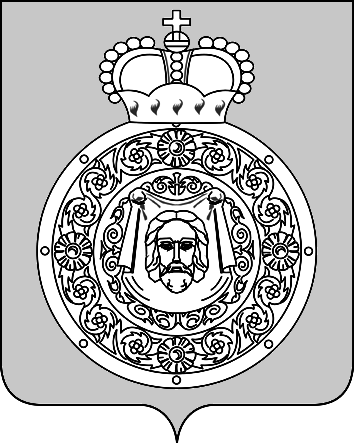 Контрольно-счетная палатагородского округа ВоскресенскМосковской областиЗАПРОСО ПРЕДОСТАВЛЕНИИ ИНФОРМАЦИИУважаемый (ая) имя отчество!В соответствии с Планом работы Контрольно-счетной палаты городского округа Воскресенск Московской области на 20____ год (пункт _) проводится экспертно-аналитическое мероприятие «___________________________________________________________________________» (наименование экспертно-аналитического мероприятия)в ________________________________________________________________.(наименование объекта экспертно-аналитического мероприятия)В соответствии со статьей______________________ прошу до «___» __________ 20___ года представить (поручить представить) ________________________________________________________________________(должность, инициалы, фамилия руководителя экспертно-аналитического мероприятия или группы инспекторовКонтрольно-счетной палаты)следующие документы (материалы, данные или информацию):1. ___________________________________________________________________________.(указываются наименования конкретных документов или формулируются вопросы, по которым необходимо представить соответствующую информацию)2. ________________________________________________________________3. ________________________________________________________________Неправомерный отказ в предоставлении или уклонении от предоставления информации (документов, материалов) Контрольно-счетной палате, необходимой для осуществления её деятельности, а также предоставление заведомо ложной информации влекут за собой ответственность, установленную законодательством Российской Федерации.Председатель Контрольно-счетной палаты       личная подпись                   инициалы и фамилияФорма                                                                                                                                       Приложение 2                                                                                                                                                 (пункт 4.6. Стандарта)УТВЕРЖДАЮПредседатель Контрольно-счетной палаты городского округа Воскресенск Московской области________инициалы и фамилия«___» ___________ 20___ г.программапроведения экспертно-аналитического мероприятия«____________________________________________________________________________________(наименование экспертно-аналитического мероприятия)1. Основание для проведения экспертно-аналитического мероприятия: ________________________________________________________________(пункт Плана работы Контрольно- счетной палаты городского округа Воскресенск Московской области на 20__ год)2. Предмет экспертно-аналитического мероприятия:________________________________________________________________(указывается, что именно проверяется)3. Объект(ы) экспертно-аналитического мероприятия:3.1. _____________________________________________________________3.2. _____________________________________________________________(полное наименование объектов экспертно-аналитического мероприятия)4. Цели и вопросы экспертно-аналитического мероприятия:4.1. Цель 1. _____________________________________________________;(формулировка цели)4.1.1.  Вопросы:__________________________________________________;(определяются по каждой цели экспертно-аналитического мероприятия)4.2. Цель 2. ______________________________________________________;(формулировка цели)4.2.1. Вопросы:__________________________________________________; (определяются по каждой цели экспертно-аналитического мероприятия)5. Исследуемый период: ____________________________.6. Сроки начала и окончания проведения экспертно-аналитического мероприятия, в том числе на объекте(ах): ________________________________.7. Состав ответственных исполнителей:руководитель контрольного мероприятия: ____________________________                                                                                                                                               (должность, фамилия и инициалы)члены группы инспекторов: ________________________________________________________________;________________________________________________________________.(должности, фамилии и инициалы инспекторов Контрольно-счетной палаты, а также специалистов иных организаций (экспертов)8. Срок представления заключения о результатах экспертно-аналитического мероприятия  «___» ___________ 20__ годаРуководитель экспертно-аналитического мероприятия                                                личная подпись   инициалы и фамилияФорма                                                                                                                                                                                                                  Приложение 3                                                                                                                                                                                                                                                     (пункт 4.7. Стандарта)УТВЕРЖДАЮРуководитель экспертно-аналитического мероприятия_______________инициалы и фамилия«___» ___________________ 20___ г.РАБОЧИЙ ПЛАН проведения экспертно-аналитического мероприятия «_______________________________________________________________________________________________»(наименование экспертно-аналитического мероприятия)С рабочим планом ознакомлены:Форма                                                                                                                                      Приложение 4                                                                                                                                                 (пункт 4.8. Стандарта)Контрольно-счетная палатагородского округа ВоскресенскМосковской областиРАСПОРЯЖЕНИЕ____________№__________О проведении ___________________________________________________________                                   (экспертно-аналитическое мероприятие) На основании пункта ______ Плана работы Контрольно-счетной палаты городского округа Воскресенск Московской области на 20___ год, утвержденного распоряжением Контрольно-счетной палаты от ______ № __,1. Провести экспертно-аналитическое мероприятие ____________________________________________________________________________________________________(наименование экспертно-аналитического мероприятия в соответствии с планом работы Контрольно-счетной палаты на  год)2. Установить срок проведения экспертно-аналитического мероприятия: с ________ по ________ 20____года, в том числе на объекте с ______ по _______ 20___ года.3. Назначить:руководителем экспертно-аналитического мероприятия: __________________                                                                                                                                                     (фамилия, имя, отчество, должность) членами группы инспекторов:__________________________________________________________________;(фамилия, имя, отчество, должность)_________________________________________________________________;(фамилия, имя, отчество, должность)4. Привлечь к участию в проведении экспертно-аналитического мероприятия специалистов иных организаций и независимых экспертов (при необходимости):________________________________________________________________________(фамилия, имя, отчество, должность)Председатель Контрольно-счетной палаты              личная подпись       инициалы и фамилияФорма                                                                                                                                             Приложение 5                                                                                                                                                         (пункт 4.10. Стандарта)Контрольно-счетная палатагородского округа ВоскресенскМосковской областиУважаемый (ая) имя отчество!Контрольно-счетная палата городского округа Воскресенск Московской области уведомляет Вас, что в соответствии с_______________________________________________________________________(пункт Плана работы Контрольно-счетной палаты городского округа Воскресенск Московской области на 20__ год, распоряжение председателя Контрольно-счетной палаты от «__» ______ 20___ №_____)сотрудники Контрольно-счетной палаты городского округа Воскресенск Московской области______________________________________________________________________________________________________________________________(должность, инициалы и фамилия инспекторов и иных сотрудников Контрольно-счетной палаты городского округа Воскресенск Московской области)будут проводить экспертно-аналитическое мероприятие «______________________________________________________________________»(наименование экспертно-аналитического мероприятия)Срок проведения экспертно-аналитического мероприятия: с _____________ по ____________ 20____года.В соответствии со статьями 8, 15 и 16 Положения о Контрольно-счетной палате городского округа Воскресенск Московской области, утвержденного решением Совета депутатов городского округа Воскресенск Московской области от 20.12.2019 г. № 79/8 прошу обеспечить необходимые условия для работы сотрудников Контрольно-счетной палаты и подготовить необходимые документы и материалы по прилагаемым формам и перечням документов и вопросов.Приложение: 1. Программа проведения экспертно-аналитического мероприятия (копия или выписка) на __л. 1 экз.;2. Перечень документов, которые необходимо подготовить (при необходимости) на __ л. 1 экз.;3. Перечень вопросов, на которые должны ответить должностные лица (при необходимости);4. Формы  на  ___л. в 1экз. (при необходимости).Руководительэкспертно-аналитического мероприятия                               личная подпись                        инициалы и фамилияФорма                                                                                                                            Приложение 6                                                                                                                                       (пункт 5.3. Стандарта)Актпо фактам создания препятствий законной деятельности должностных лиц Контрольно-счетной палаты городского округа Воскресенск Московской области для проведения экспертно-аналитического мероприятияВ соответствии с Планом работы Контрольно-счетной палаты городского округа Воскресенск Московской области на 20__ год (пункт ___) проводится экспертно-аналитическое мероприятие «____________________________________».                                                                                      (наименование экспертно-аналитического мероприятия)Должностными лицами ______________________________________________________________________________________________________________________(наименование объекта экспертно-аналитического мероприятия,________________________________________________________________________должности, инициалы и фамилии лиц)созданы препятствия должностным лицам Контрольно-счетной палаты и иным участникам экспертно-аналитического мероприятия___________________________________________________________________________________________________ (должность, фамилии и инициалы должностных лиц)в проведении указанного экспертно-аналитического мероприятия, выразившиеся в ________________________________________________________________________(указываются конкретные факты создания препятствий для проведения экспертно-аналитического мероприятия – отказдолжностным лицам в допуске на объект экспертно-аналитического мероприятия, непредставление информации и другие)Это является нарушением части 3 статьи 266.1 Бюджетного кодекса Российской Федерации, статьи 8, 16 Положения о Контрольно-счетной палате городского округа Воскресенск Московской области, утвержденного решением Совета депутатов городского округа Воскресенск Московской области от 20.12.2019 г. № 79/8 и влечет за собой ответственность должностных лиц в соответствии с законодательством Российской Федерации.Настоящий Акт составлен в трех экземплярах, один из которых вручен (или направлен) для ознакомления_______________________________________________________________________________________________________________________(должностное лицо проверяемого объекта экспертно-аналитического мероприятия, фамилия и инициалы)Форма                                                                                                                                                                       Приложение 7                                                                                                                                                       (пункт 5.4. Стандарта)Актпо фактам непредставления или несвоевременного представления информации, документов, материалов, или их представление не в полном объеме или представление недостоверной информации, документов и материаловВ соответствии с Планом работы Контрольно-счетной палаты городского округа Воскресенск Московской области на 20__ год (пункт ___) проводится экспертно-аналитическое мероприятие «____________________________________».(наименование экспертно-аналитического мероприятия)Необходимые для проведения экспертно-аналитического мероприятия были запрошены_______________________________________________________________                                                          (должность, фамилия и инициалы должностного лица Контрольно-счетной палаты)в соответствии с запросом от «___» ____________ 20__ года № ____.К настоящему времени________________________________________________                                                                                              (наименование объекта экспертно-аналитического мероприятия и ______________________________________________________________________________________________________________________________(или) должность, фамилия и инициалы должностного лица)Документы и материалы не представлены/представлены с нарушением установленного срока / представлены не в полном объеме / представлена недостоверная информация, что является нарушением части 3 статьи 266.1 Бюджетного кодекса Российской Федерации,  Положения о  КСП, и влечет за собой ответственность в соответствии с частью 3 статьи 266.1 Бюджетного кодекса Российской Федерации, частью 4 статьи 15 Федерального закона от 07.02.2011 № 6-ФЗ «Об общих принципах организации и деятельности контрольно-счетных органов субъектов Российской Федерации, федеральных территорий и муниципальных образований», статьей 19.7 КоАП РФ.Настоящий Акт составлен в трех экземплярах, один из которых вручен (или направлен) для ознакомления_______________________________________________________________________________________________________________________(должностное лицо проверяемого объекта экспертно-аналитического мероприятия, фамилия и инициалы)Форма                                                                                                                                                       Приложение 8                                                                                                                                               (пункт 6.3. Стандарта)УТВЕРЖДАЮПредседатель Контрольно-счетной палатыгородского округа ВоскресенскМосковской области________________________«_____» _______________20___г.ЗАКЛЮЧЕНИЕо результатах экспертно-аналитического мероприятия«___________________________________________________________________________________»(наименование экспертно-аналитического мероприятия)1. Основание для проведения экспертно-аналитического мероприятия:____________________________________________________________________(пункт ____ Плана работы Контрольно-счетной палаты городского округа Воскресенск Московской области на 20__ год; распоряжение Контрольно-счетной палаты от _____ 20__ № __)2. Предмет экспертно-аналитического мероприятия: ______________________________________________________________________________________(из программы проведения экспертно-аналитического мероприятия)3. Цель (цели) экспертно-аналитического мероприятия:3.1. ________________________________________________________________________________________________________________________________;3.2. ________________________________________________________________________________________________________________________________. (из программы экспертно-аналитического мероприятия)4. Объект (объекты) экспертно-аналитического мероприятия: ______________________________________________________________________________(полное наименование объекта (объектов) экспертно-аналитического мероприятия из программы проведения экспертно-аналитического мероприятия)5. Исследуемый период: ____________________________________________                                                                                  (указывается из программы проведения экспертно-аналитического мероприятия)6. Сроки проведения экспертно-аналитического мероприятия с _________ по __________ 20__ г.(если установленный в программе экспертно-аналитического мероприятия срок его проведения изменялся, то указывается измененный срок и основание)7. Результаты экспертно-аналитического мероприятия:7.1. _____________________________________________________________7.2. _____________________________________________________________8. Выводы:8.1. ____________________________________________________________8.2. ____________________________________________________________(кратко формулируются основные итоги экспертно-аналитического мероприятия с указанием выявленных ключевых проблем, причин имеющихся нарушений, последствий, которые они могут повлечь за собой, а также, при наличии причиненного ущерба, оценки его общего размера)9. Предложения (рекомендации):9.1. ____________________________________________________________9.2. ____________________________________________________________(формулируются предложения по устранению выявленных нарушений, возмещению ущерба, привлечению к ответственности должностных лиц, допустивших нарушения, а также предложения по направлению по результатам экспертно-аналитического мероприятия предписаний, информационных писем, обращений в правоохранительные органы)2023 годСОДЕРЖАНИЕ2023 годСОДЕРЖАНИЕ2023 годСОДЕРЖАНИЕ1.Общие положения………………………………………………….42.Содержание экспертно-аналитического мероприятия…………..53.Организация экспертно-аналитического мероприятия………….64.Подготовительный этап экспертно-аналитического мероприятия………………………………………………..………95.Основной этап экспертно-аналитического мероприятия………..136.Заключительный этап экспертно-аналитического мероприятия..15ПриложенияПриложение 1Форма запроса о предоставлении информации………………….18Приложение 2Форма программы проведения экспертно-аналитического мероприятия…………………………………………………………20Приложение 3Форма рабочего плана проведения экспертно-аналитического мероприятия…………………………………………………………22Приложение 4Форма распоряжения о проведении экспертно-аналитического мероприятия……………………………………………………….23Приложение 5Форма уведомления о проведении экспертно-аналитического мероприятия……………………………………………………….24Приложение 6Форма акта по фактам создания препятствий законной деятельности должностных лиц Контрольно-счетной палаты городского округа Воскресенск Московской области для проведения экспертно-аналитического мероприятия…………….26Приложение 7Форма акта по фактам непредставления или несвоевременного представления информации, документов и материалов, или их представление не в полном объеме или представление недостоверных информации, документов и материалов………………………………………………………….27Приложение 8Форма заключения о результатах экспертно-аналитического мероприятия…………………………………………………………28140200, Московская область, г. Воскресенск, пл. Ленина, д.3140200, Московская область, г. Воскресенск, пл. Ленина, д.3тел./факс 8(496) 441-10-53ksp@vos-moтел./факс 8(496) 441-10-53ksp@vos-mo_________________№______________ На № ___________ от _____________Должность руководителя объекта экспертно-аналитического мероприятияинициалы и фамилияДолжность руководителя объекта экспертно-аналитического мероприятияинициалы и фамилияЦели экспертно-аналитического мероприятия(из программы)Вопросы экспертно-аналитического мероприятия 
(из программы)Содержание работы(перечень аналитических процедур, с учетом выезда на объекты экспертно-аналитического мероприятия)ОтветственныеисполнителиСроки работыСроки работыЦели экспертно-аналитического мероприятия(из программы)Вопросы экспертно-аналитического мероприятия 
(из программы)Содержание работы(перечень аналитических процедур, с учетом выезда на объекты экспертно-аналитического мероприятия)Ответственныеисполнителиначалоокончание(срок подготовки заключений, иных документов, расчетов и справок)1.2.1)2)1)2)а)б)а)б)члены группы инспекторов (должности)                                                     личная подпись                                                                             инициалы и фамилия140200, Московская область, г. Воскресенск, пл. Ленина, д.3тел./факс 8(496) 441-10-53ksp@vos-mo_________________№______________ На № ___________ от _____________Должность руководителя объекта экспертно-аналитического мероприятияинициалы и фамилия___________________________       (населенный пункт)    «__» ___________ 20__ г.Руководитель экспертно-аналитического мероприятия(должность)личная подпись      инициалы и фамилияОдин экземпляр акта получил:(должность)личная подпись   инициалы и фамилия___________________________       (населенный пункт)«__» ___________ 20__ г.Руководитель экспертно-аналитического мероприятия(должность)личная подпись   инициалы и фамилияОдин экземпляр акта получил:(должность)личная подпись   инициалы и фамилияПриложение:1._______________________________________________2._______________________________________________указывается наименование приложения на __ л. в ___ экз.Руководитель экспертно-аналитического мероприятияличная подпись               инициалы и фамилия